COMUNICATO STAMPA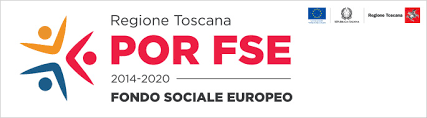 Avviso per la selezione di 6 giovani da impiegare nel progetto di Servizio Civile Regionale del Comune di Montecatini Terme- Scadenza presentazione domande: 03.03.2017Con decreto dirigenziale n. 549 del 23 gennaio 2017 (pubblicato sul Bollettino ufficiale della Regione Toscana (BURT) n. 5 parte III supplemento n. 20 del 1/2/2017) la Regione Toscana ha emanato l'avviso per la selezione di 1021 giovani da impiegare nei progetti di servizio civile regionale finanziati con decreto 96/2017, con risorse del POR FSE 2014-2020.
Tra gli Enti che hanno ottenuto il finanziamento vi è il Comune di Montecatini Terme che ha presentato il progetto SCR  per l’impiego di n. 6 volontari:“DIFFONDERE , VALORIZZARE IL TERRITORIO” E’ possibile presentare le domande entro la scadenza fissata per il giorno 3 marzo 2017.
Le domande pervenute oltre tale termine non saranno prese in considerazione.La domanda di partecipazione può essere presentata esclusivamente on line, accedendo al sito https://servizi.toscana.it/sis/DASC e seguendo le apposite istruzioni, 
utilizzando la propria Carta Sanitaria Elettronica rilasciata dalla Regione Toscana e munita di apposito PIN (la carta deve essere preventivamente attivata) o richiedendo dal sito l'abilitazione alla compilazione della domanda.Alla domanda dovrà essere allegato il curriculum vitae datato e firmato in firma autografa e la scheda (Allegato D del decreto dirigenziale della Regione Toscana  n. 549/2017 di cui in premessa) debitamente compilata e sottoscritta.
NOTA: può essere presentata domanda esclusivamente per un solo progetto di servizio civile regionale.Requisiti per presentare la domandaPuò fare domanda chi, alla data di presentazione della domanda:abbia un'età compresa fra i 18 ed i 29 anni (quindi chi non ha ancora compiuto il 30° anno, ovvero 29 anni e 364 giorni);sia regolarmente residente in Italia;sia inoccupato, inattivo o disoccupato ai sensi del decreto legislativo n. 150/2015;sia in possesso di idoneità fisica;non abbia riportato condanna penale anche non definitiva alla pena della reclusione superiore ad un anno per delitto non colposo. Tutti i requisiti, ad eccezione del limite di età, devono essere mantenuti sino al termine del servizio.
Non può presentare domanda chi:già presta o abbia svolto attività di servizio civile nazionale o regionale in Toscana o in altra regione in qualità di volontario, ovvero che abbia interrotto il servizio prima della scadenza prevista, ad eccezione di coloro che hanno cessato il servizio per malattia, secondo quanto previsto dall'articolo 11 comma 3 della legge regionale 35/06;abbia avuto nell'ultimo anno e per almeno sei mesi con l'ente che realizza il progetto rapporti di lavoro o di collaborazione retribuita a qualunque titolo.Ulteriori requisiti previsti dal Progetto SCR oggetto del presente avviso, a pena di esclusione: diploma di scuola secondaria di secondo grado;competenze informatiche di base; patente di guida di tipo BSarà valutata la conoscenza di almeno una lingua straniera (preferibilmente inglese/tedesco/russo).Durata del Servizio e RimborsoLa durata del Servizio Civile Regionale è pari a 8 mesi; ai giovani in servizio sarà corrisposto direttamente dalla Regione Toscana un assegno di natura non retributiva pari a 433,80 euro, secondo le modalità previste dal decreto regionale n. 332/2016.InformazioniComune di Montecatini Terme: Nicola Di MonacoResponsabile Servizio Civile Regionale Tel: 0572918701-700 – email: n.dimonaco@mct.itDott.ssa Rafaela VerdicchioCoordinatore di Progetto Tel: 0572918271  email: r.verdicchio@mct.itRegione ToscanaUfficio GiovanisìNumero verde: 800098719E-mail: info@giovanisi.itSi invitano i giovani a prendere visione del decreto e di tutti i relativi allegati al seguente link:http://www.regione.toscana.it/cittadini/welfare/servizio-civile